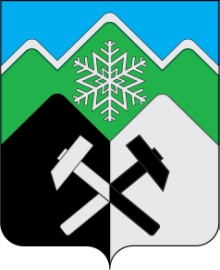 КЕМЕРОВСКАЯ ОБЛАСТЬ - КУЗБАССТАШТАГОЛЬСКИЙ МУНИЦИПАЛЬНЫЙ РАЙОНАДМИНИСТРАЦИЯТАШТАГОЛЬСКОГО МУНИЦИПАЛЬНОГО РАЙОНАПОСТАНОВЛЕНИЕот « 29 » сентября 2021   № 1130-пОб утверждении Административного регламента предоставления муниципальной услуги «Выдача ордера на производство земляных работ»В целях приведения административного регламента в соответствие с законодательством Российской Федерации,  руководствуясь Федеральным законом от 06.10.20030 №131-ФЗ «Об общих принципах организации местного самоуправления в Российской Федерации», Федеральным законом от 27.07.2010 № 210 - ФЗ «Об организации предоставления государственных и муниципальных услуг», на основании протеста прокурора г.Таштагола от 16.03.2021 № 7-2021, администрация Таштагольского муниципального района постановляет:Утвердить прилагаемый Административный регламент предоставления муниципальной услуги «Выдача ордера на производство земляных работ» согласно приложению № 1 к настоящему Постановлению.Признать утратившими силу Постановление администрации Таштагольского муниципального района от 17.05.2021 № 563-п «Об утверждении административного регламента предоставления муниципальной услуги «Выдача ордера на производство земляных работ»».Пресс-секретарю Главы Таштагольского муниципального района (М.Л. Кустова) опубликовать настоящее постановление в газете «Красная Шория» и разместить на сайте администрации Таштагольского муниципального района в информационно-телекоммуникационной сети «Интернет».Контроль за исполнением постановления возложить на заместителя Главы Таштагольского муниципального района Д. И. Варзанова.Настоящее постановление вступает в силу с момента его официального опубликования.Глава Таштагольского муниципального района					                      В. Н. МакутаПриложение №1к постановлению администрацииТаштагольского муниципального районаот « 29» сентября_2021 № 1130-пАДМИНИСТРАТИВНЫЙ РЕГЛАМЕНТ предоставления муниципальной услуги «Выдача ордера на производство земляных работ»1. Общие положения1.1. Предмет регулирования административного регламента.Административный регламент устанавливает порядок и стандарт предоставления муниципальной услуги «Выдача ордера на производство земляных работ» (далее - муниципальная услуга), в том числе в электронной форме с использованием федеральной государственной информационной системы «Единый портал государственных и муниципальных услуг (функций)» (далее – ЕПГУ), информационной системы Кемеровской области для предоставления государственных и муниципальных услуг (функций) (далее – РПГУ), с соблюдением норм законодательства Российской Федерации о защите персональных данных, а также состав, последовательность и сроки выполнения административных процедур в процессе предоставления муниципальной услуги в соответствии с требованиями Федерального закона «Об организации предоставления государственных и муниципальных услуг», требования к порядку их выполнения, формы контроля за исполнением административного регламента, досудебный (внесудебный) порядок обжалования решений и действий (бездействия) отдел архитектуры и градостроительства администрации Таштагольского муниципального района (далее – уполномоченный орган), предоставляющей муниципальную услугу, ГАУ «УМФЦ по Кемеровской области» Отдела «Мои документы» Таштагольского района (далее - МФЦ), а также их должностных лиц, муниципальных служащих, работников.1.2. Круг заявителей.Муниципальная услуга предоставляется юридическим или физическим лицам, в том числе представителям указанных лиц на основании доверенности, оформленной в соответствии с законодательством Российской Федерации (далее- заявитель).Интересы заявителей могут представлять иные лица в соответствии с законодательством Российской Федерации (далее - представители).От имени физических лиц заявления могут подавать:представители, действующие в силу полномочий, основанных на доверенности или договоре.От имени юридического лица заявления могут подавать:лица, действующие в соответствии с законом, иными правовыми актами и учредительными документами без доверенности;представители в силу полномочий, основанных на доверенности или договоре;участники юридического лица в предусмотренных законом случаях.1.3. Требования к порядку информирования о предоставлении муниципальной услуги.1.3.1. Информация по вопросам предоставления муниципальной услуги, сведений о ходе предоставления муниципальной услуги предоставляется:специалистом уполномоченного органа при непосредственном обращении заявителя в уполномоченный орган или посредством телефонной связи, в том числе путем размещения на официальном сайте администрации Таштагольского муниципального района в информационно-телекоммуникационной сети «Интернет» (далее – официальный сайт АТМР);путем размещения в федеральной государственной информационной системе «Единый портал государственных и муниципальных услуг (функций)» (далее – ЕПГУ), информационной системе Кемеровской области для предоставления государственных и муниципальных услуг (функций) (далее – РПГУ);путем размещения на информационном стенде в помещении уполномоченного органа, в информационных материалах (брошюры, буклеты, листовки, памятки);путем публикации информационных материалов в средствах массовой информации;посредством ответов на письменные обращения;сотрудником отдела «Мои Документы» государственного автономного учреждения «Уполномоченный многофункциональный центр предоставления государственных и муниципальный услуг на территории Кузбасса» (далее – МФЦ) в соответствии с пунктом 6.3 настоящего административного регламента.1.3.2. Справочная информация о местонахождении, графике работы, контактных телефонах уполномоченного органа, адресе электронной почты уполномоченного органа размещена на официальном сайте уполномоченного органа, в федеральной государственной информационной системе «Федеральный реестр государственных и муниципальных услуг (функций)» (далее – федеральный реестр), на  ЕПГУ, РПГУ.Информация о предоставлении муниципальной услуги заявителями может быть получена в сети «Интернет»:- на официальном сайте АТМР: www.atr42.ru;- на официальном сайте ГАУ «УМФЦ по Кемеровской области» Отдел «Мои документы» Таштагольского района (далее - МФЦ):  http://umfc42.ru;- на Едином портале: www.gosuslugi.ru;1.3.3. Порядок, форма, место размещения и способы получения справочной информации:К справочной информации относится:место нахождения и графики работы АТМР, МФЦ, государственных и муниципальных органов и организаций, обращение в которые необходимо для получения муниципальной услуги;справочные телефоны АТМР, МФЦ, организаций, участвующих в предоставлении муниципальной услуги;адреса официального сайта, а также электронной почты и (или) формы обратной связи АТМР, МФЦ  в сети «Интернет».Справочная информация размещена:на информационном стенде, находящемся в здании АТМР;на официальном сайте администрации http://atr42.ru/;в федеральной государственной информационной системе «Федеральный реестр государственных услуг (функций)» (далее – федеральный реестр);в МФЦ;на Едином портале государственных и муниципальных услуг (функций).Также справочную информацию можно получить:при обращении в письменной форме, в форме электронного документа;по телефону.2. Стандарт предоставления муниципальной услуги2.1. Наименование муниципальной услуги «Выдача ордера на производство земляных работ» (далее – муниципальная услуга).2.2. Муниципальная услуга предоставляется отделом архитектуры и градостроительства администрацией Таштагольского муниципального района (далее – уполномоченный орган).МФЦ участвует в предоставлении муниципальной услуги в части:- информирования о порядке предоставления муниципальной услуги.При предоставлении муниципальной услуги осуществляется взаимодействие с организациями, осуществляющими эксплуатацию сетей инженерно-технического обеспечения.Запрещается требовать от заявителя осуществления действий, в том числе согласований, необходимых для получения муниципальной услуги и связанных с обращением в иные государственные органы, органы местного самоуправления, организации, за исключением получения услуг, включенных в перечень услуг, утвержденных нормативным правовым актом Совета народных депутатов муниципального образования «Таштагольский муниципальный район».2.3. Результатом предоставления муниципальной услуги является - выдача ордера на производство земляных работ на территории Таштагольского муниципального района;- отказ в выдаче ордера на производство земляных работ на территории Таштагольского муниципального района.Бланк ордера на производство земляных работ в приложении 3 к административному регламенту.Результат предоставления муниципальной услуги может быть получен:в уполномоченном органе на бумажном носителе при личном обращении;почтовым отправлением на бумажном носителе;отправлением на адрес электронной почты в форме электронного документа, подписанного электронной подписью;на ЕПГУ, РПГУ (при наличии технической возможности), в том числе в форме электронного документа, подписанного электронной подписью.2.4. Срок предоставления муниципальной услуги, в том числе с учетом необходимости обращения в организации, участвующие в предоставлении муниципальной услуги, срок приостановления муниципальной услуги, в случае если возможность приостановления предусмотрена законодательством Российской Федерации, срок выдачи (направления) документов, являющихся результатом предоставления муниципальной услуги.Срок предоставления муниципальной услуги составляет не более 5 рабочих дней со дня  поступления заявления на выдачу ордера на производство земляных работ со всеми необходимыми документами.Срок предоставления муниципальной услуги на производство аварийных земляных работ - в течение одного рабочего дня со дня поступления заявки.Приостановление предоставления муниципальной услуги законодательством Российской Федерации не предусмотрено.2.5. Перечень нормативных правовых актов, регулирующих предоставление муниципальной услуги (с указанием их реквизитов и источников официального опубликования), размещен на официальном сайте АТМР, в федеральном реестре, на ЕПГУ, РПГУ. Перечень нормативных правовых актов Российской Федерации, Кемеровской области-Кузбасса и муниципальных правовых актов администрации Таштагольского муниципального района, регулирующих предоставление муниципальной услуги, с указанием их реквизитов и источников официального опубликования, размещается на официальном сайте АТМР, в федеральный реестре и на ЕПГУ, РПГУ.Уполномоченный орган обеспечивает размещение и актуализацию перечня нормативных правовых актов, регулирующих предоставление муниципальной услуги, официальном сайте АТМР, а также в соответствующем разделе федерального реестра.2.6. Исчерпывающий перечень документов, необходимых в соответствии с законодательными или иными нормативными правовыми актами для предоставления муниципальной услуги, услуг, необходимых и обязательных для предоставления муниципальной услуги.2.6.1. Исчерпывающий перечень документов, необходимых для предоставления муниципальной услуги.Для предоставления муниципальной услуги заявитель направляет в уполномоченный орган:2.6.1.1. заявление о выдаче ордера на производство земляных работ (далее по тексту – заявление). Заявителю предоставляется возможность получения формы заявления в электронном виде с помощью Единого портала;Примерная форма заявления приведена в приложении № 1 к настоящему административному регламенту.2.6.1.2. схема организации движения транспорта и пешеходов, объездных путей в случае ограничения движения на время производства работ, согласованная с ОГИБДД Отдела МВД России по Таштагольскому району и заместителем Главы Таштагольского муниципального района, уполномоченным в области транспорта, в случае, если производство земляных работ будет препятствовать проезду транспортных средств по автомобильным дорогам и улицам;2.6.1.3. подписанный заявителем проект соглашения о восстановлении нарушенного благоустройства с приложением графика производства работ;2.6.1.4. обязательства специализированной организации по восстановлению дорожных покрытий;2.6.1.5. схема из генерального плана поселения, где будут производиться земляные работы, с привязкой к местности (кроме аварийных работ);2.6.1.6. график производства работ, утвержденный руководителем организации;2.6.1.7. распорядительный документ (приказ) строительной (подрядной) организации о назначении ответственного за производство работ;2.6.1.8. документ, подтверждающий право на производство соответствующих видов работ.Все оригиналы документов представляются в одном экземпляре, нотариальное заверение не требуется.2.6.2. Исчерпывающий перечень документов, необходимых в соответствии с нормативными правовыми актами для предоставления муниципальной услуги, которые находятся в распоряжении государственных органов, органов местного самоуправления и иных органов, участвующих в предоставлении государственных или муниципальных услуг, и которые заявитель вправе представить, а также способы их получения заявителями, в том числе в электронной форме, порядок их предоставления.К заявлению о выдаче ордера на производство земляных работ заявитель вправе представить следующие документы:2.6.2.1. Выписку(и) из Единого государственного реестра прав на недвижимое имущество и сделок с ним на здание(я), строение(я), сооружение(я), земельный(е) участок(и), расположенные в границах рассматриваемой территории.В случае, если заявитель не представил указанные документы самостоятельно, уполномоченный орган запрашивает их в рамках межведомственного электронного взаимодействия.Предельный срок предоставления документов в электронном виде из других органов в рамках системы межведомственного электронного взаимодействия составляет 3 рабочих дня.Неполучение или несвоевременное получение документов, запрошенных в порядке межведомственного информационного взаимодействия, не может являться основанием для отказа в предоставлении муниципальной услуги. Обязанность предварительного согласования действий с лицами, интересы которых затрагиваются при производстве земляных (далее - заинтересованные лица) и получение ордера на производство земляных работ возлагается на заказчика (застройщика) - физическое или юридическое лицо, имеющее намерение произвести земляные работы либо лицо, фактически приступившее к производству земляных работ, в случаях, связанных с ликвидацией аварий и их последствий.    2.7. Уполномоченный орган не вправе требовать от заявителя или его представителя:2.7.1. Представления документов и информации или осуществления действий, представление или осуществление которых не предусмотрено нормативными правовыми актами, регулирующими отношения, возникающие в связи с предоставлением муниципальной услуги;2.7.2. Представления документов и информации, которые находятся в распоряжении органов, предоставляющих государственные услуги, органов, предоставляющих муниципальные услуги, иных государственных органов, органов местного самоуправления либо подведомственных государственным органам или органам местного самоуправления организаций, участвующих в предоставлении муниципальной услуги, в соответствии с нормативными правовыми актами Российской Федерации, нормативными правовыми актами Кемеровской области - Кузбасса, муниципальными правовыми актами, за исключением документов, включенных в определенный частью 6 статьи 7 Федерального закона от 27.07.2010 № 210-ФЗ «Об организации предоставления государственных и муниципальных услуг» (далее - Федеральный закон 
от 27.07.2010 № 210-ФЗ) перечень документов;2.7.4. Представления документов и информации, отсутствие и (или) недостоверность которых не указывались при первоначальном отказе в приеме документов, необходимых для предоставления муниципальной услуги, либо в предоставлении муниципальной услуги, за исключением следующих случаев:изменение требований нормативных правовых актов, касающихся предоставления муниципальной услуги, после первоначальной подачи заявления о предоставлении муниципальной услуги;наличие ошибок в заявлении о предоставлении муниципальной услуги и документах, поданных заявителем после первоначального отказа в приеме документов, необходимых для предоставления муниципальной услуги, либо в предоставлении муниципальной услуги и не включенных в представленный ранее комплект документов;истечение срока действия документов или изменение информации после первоначального отказа в приеме документов, необходимых для предоставления муниципальной услуги, либо в предоставлении муниципальной услуги;выявление документально подтвержденного факта (признаков) ошибочного или противоправного действия (бездействия) должностного лица органа, предоставляющего муниципальную услугу, муниципального служащего, работника МФЦ при первоначальном отказе в приеме документов, необходимых для предоставления муниципальной услуги, либо в предоставлении муниципальной услуги, о чем в письменном виде за подписью руководителя органа, предоставляющего муниципальную услугу, руководителя МФЦ при первоначальном отказе в приеме документов, необходимых для предоставления муниципальной услуги, уведомляется заявитель, а также приносятся извинения за доставленные неудобства.2.7.5. Предоставления на бумажном носителе документов и информации, электронные образы которых ранее были заверены в соответствии с пунктом 7.2 части 1 статьи 16 Федерального закона от 27.07.2010 № 210-ФЗ, за исключением случаев, если нанесение отметок на такие документы либо их изъятие является необходимым условием предоставления государственной или муниципальной услуги, и иных случаев, установленных федеральными законами.2.8. Исчерпывающий перечень оснований для отказа в приеме документов, необходимых для предоставления муниципальной услуги.Отказ в приеме документов, необходимых для предоставления муниципальной услуги, законодательством Российской Федерации не предусмотрен.2.9. Исчерпывающий перечень оснований для приостановления и (или) отказа в предоставлении муниципальной услуги.2.9.1. Приостановление предоставления муниципальной услуги законодательством Российской Федерации не предусмотрено.2.9.2. Основания для отказа в предоставлении муниципальной услуги:- увеличение площади места производства земляных работ по сравнению с площадью, определенной в ордере на производство земляных работ (при продлении ордера на производство земляных работ);- повторное несоблюдение установленных сроков продления ордера на производство земляных работ (при продлении ордера на производство земляных работ);- отсутствие документов, предусмотренных пунктами 2.6.1 настоящего административного регламента или несоответствии представленных документов необходимым требованиям;- производство земляных работ не согласовано с заинтересованными лицами, указанными в подписном листе (в случае обращения с заявлением о выдаче ордера на производство земляных работ);- реквизиты проектной документации, представленной заявителем, не соответствуют реквизитам проектной документации, указанной в подписном листе (в случае обращения с заявлением о выдаче ордера на производство земляных работ);- заявление и документы предоставлены ненадлежащим лицом;-заявление содержит подчистки, приписки, зачеркнутые слова и иные не оговоренные исправления, тексты написаны неразборчиво;- представленные заявителем документы являются нечитаемыми;- фамилии, имена, отчества, адреса написаны не полностью;- заявление и документы исполнены карандашом;-заявление имеет серьезные повреждения, наличие которых не позволяет однозначно истолковать их содержание;- не представлены оригиналы документов.Образец письменного мотивированного отказа в предоставлении муниципальной услуги указан в Приложении 4.2.10. Перечень услуг, необходимых и обязательных для предоставления муниципальной услуги, в том числе сведения о документе (документах), выдаваемом (выдаваемых) организациями, участвующими в предоставлении муниципальной услуги.Услуги, которые являются необходимыми и обязательными для предоставления муниципальной услуги, отсутствуют.2.11. Порядок, размер и основания взимания государственной пошлины или иной платы за предоставление муниципальной услуги.Предоставление муниципальной услуги осуществляется бесплатно.2.12. Порядок, размер и основания взимания платы за предоставление услуг, необходимых и обязательных для предоставления муниципальной услуги, включая информацию о методиках расчета размера такой платы.Услуги, которые являются необходимыми и обязательными для предоставления муниципальной услуги, отсутствуют.2.13. Максимальный срок ожидания в очереди при подаче запроса о предоставлении муниципальной услуги, услуги организации, участвующей в ее предоставлении, и при получении результата предоставления таких услуг не должен превышать 15 минут.2.14. Срок и порядок регистрации запроса заявителя о предоставлении муниципальной услуги, услуги организации, участвующей в ее представлении, в том числе в электронной форме.Заявление, представленное заявителем лично либо его представителем, регистрируется в установленном порядке в уполномоченном органе в течение 
1 рабочего дня с даты поступления такого заявления.Заявление, представленное заявителем либо его представителем через МФЦ, регистрируется в установленном порядке уполномоченным органом в день поступления от МФЦ.Заявление, поступившее в электронной форме на ЕПГУ, РПГУ (при наличии технической возможности), регистрируется в установленном порядке уполномоченным органом в день его поступления в случае отсутствия автоматической регистрации запросов на ЕПГУ, РПГУ. Заявление, поступившее в нерабочее время, регистрируется в первый рабочий день.2.15. Требования к помещениям, в которых предоставляется муниципальная услуга, к  залу ожидания, местам для заполнения запросов о предоставлении муниципальной услуги, информационным стендам с образцами их заполнения и перечнем документов, необходимых для предоставления муниципальной услуги, в том числе к обеспечению доступности для инвалидов указанных объектов в соответствии с законодательством Российской Федерации о социальной защите инвалидов.Помещения, в которых осуществляются действия по предоставлению муниципальной услуги, обеспечиваются компьютерами, средствами связи, включая доступ к сети «Интернет», оргтехникой, канцелярскими принадлежностями, информационными и справочными материалами, наглядной информацией, доступом к региональной системе межведомственного электронного взаимодействия, а также обеспечивается доступность для инвалидов к указанным помещениям в соответствии с законодательством Российской Федерации о социальной защите инвалидов.2.15.1. Помещения для предоставления муниципальной услуги размещаются преимущественно на нижних этажах зданий. Помещения оборудуются пандусами, пассажирскими лифтами или подъемными платформами для обеспечения доступа инвалидов на креслах - колясках на этажи выше или ниже этажа основного входа в здание (первого этажа), санитарно-техническим помещениям (доступным для инвалидов), расширенными проходами, позволяющими обеспечить беспрепятственный доступ заявителей, включая заявителей, использующих кресла - коляски.В связи с тем, что отдел архитектуры и градостроительства администрации Таштагольского муниципального района, предоставляющий муниципальную услугу, расположен на 4 этаже, для реализации прав инвалидов, прием граждан и их обращений осуществляется следующим образом.При личном обращении вышеуказанных граждан в Администрацию для получения муниципальной услуги гражданин обращается за помощью в службу диспетчеров 05, расположенную на 1 этаже Администрации, либо в кабинете № 106, где осуществляется общий прием граждан. После этого сотрудники службы диспетчеров 05 / 106 кабинета, по телефону приглашают специалиста отдела архитектуры и градостроительства для предоставления муниципальной услуги.Первый этаж Администрации оборудован санитарно – техническим помещением (доступным для инвалидов), расширенными проходами для прохождения в 106 кабинет, где осуществляется прием, все эти меры, позволяют обеспечить беспрепятственный доступ заявителей, включая заявителей, использующих кресла-коляски.В 106 кабинете, где предоставляется муниципальная услуга, расположение интерьера, подбор и расстановка приборов и устройств, технологического и иного оборудования соответствует пределам, установленным для зоны досягаемости заявителей, находящихся в креслах – колясках.Рабочее место специалистов органа, предоставляющего муниципальную услугу, оснащается настенной вывеской или настольной табличкой с указанием фамилии, имени, отчества и должности. Указатели должны быть четкими, заметными и понятными, с дублированием необходимой для инвалидов звуковой либо зрительной информации, или предоставлением текстовой и графической информации знаками, выполненными рельефно – точечным шрифтом Брайля.Места ожидания и приема заявителей оборудуются стульями и (или) кресельными секциями, и (или) скамьями. В местах ожидания предоставления муниципальной услуги предусматриваются доступные места общественного пользования (туалеты).Места для заполнения документов оборудуются стульями, столами, обеспечиваются бланками заявлений, раздаточными информационными материалами, письменными принадлежностями.Места предоставления муниципальной услуги оборудуются средствами пожаротушения и оповещения о возникновении чрезвычайной ситуации. На видном месте размещаются схемы размещения средств пожаротушения и путей эвакуации посетителей и работников органа, предоставляющего муниципальную услугу.Информационные материалы, предназначенные для информирования заявителей о порядке предоставления муниципальной услуги, размещаются на информационных стендах, расположенных в местах, обеспечивающих доступ к ним заявителей, и обновляются по мере изменения действующего законодательства, регулирующего предоставление муниципальной услуги, и справочных сведений.На парковке автотранспортных средств, расположенной на территории, прилегающей к зданию администрации Таштагольского муниципального района, выделяется не менее 10 процентов мест (но не менее одного места) для парковки специальных автотранспортных средств инвалидов.В органе, предоставляющем муниципальную услугу, обеспечивается:- допуск сурдопереводчика, тифлосурдопереводчика;- сопровождение инвалидов, имеющих стойкие нарушения функции зрения и самостоятельного передвижения;- допуск собаки-проводника при наличии документа, подтверждающего ее специальное обучение, выданного по форме и в порядке, установленным федеральным органом исполнительной власти, осуществляющим функцию по выработке и реализации государственной политики и нормативно-правовому регулированию в сфере социальной защиты населения.2.15.2. Для обеспечения доступности получения муниципальной услуги маломобильными группами населения здания и сооружения, в которых оказывается услуга, оборудуются согласно нормативным требованиям, утвержденным приказом Минстроя России от 14.11.2016 № 798/пр «Об утверждении СП 59.13330 «СНиП 35-01-2001 Доступность зданий и сооружений для маломобильных групп населения»». В кабинете по приему маломобильных групп населения имеется медицинская аптечка, питьевая вода. При необходимости сотрудник уполномоченного органа, осуществляющий прием, может вызвать карету неотложной скорой помощи.При обращении гражданина с нарушениями функций опорно-двигательного аппарата работники уполномоченного органа предпринимают следующие действия:открывают входную дверь и помогают гражданину беспрепятственно посетить здание уполномоченного органа, а также заранее предупреждают о существующих барьерах в здании;выясняют цель визита гражданина и сопровождают его в кабинет по приему заявления; помогают гражданину сесть на стул или располагают кресло-коляску у стола напротив специалиста, осуществляющего прием;сотрудник уполномоченного органа, осуществляющий прием, принимает гражданина вне очереди, консультирует, осуществляет прием заявления с необходимыми документами, оказывает помощь в заполнении бланков, копирует документы;по окончании предоставления муниципальной услуги сотрудник уполномоченного органа, осуществляющий прием, помогает гражданину выйти (выехать) из кабинета, открывает двери, сопровождает гражданина до выхода из здания, и помогает покинуть здание; передает гражданина сопровождающему лицу или по его желанию вызывает автотранспорт и оказывает содействие при его посадке.При обращении граждан с недостатками зрения работники уполномоченного органа предпринимают следующие действия:сотрудник уполномоченного органа, осуществляющий прием, принимает гражданина вне очереди, помогает сориентироваться, сесть на стул, консультирует, вслух прочитывает документы и далее по необходимости производит их выдачу. При общении с гражданином с недостатками зрения необходимо общаться непосредственно с ним самим, а не с сопровождающим его лицом, в беседе пользоваться обычной разговорной лексикой, в помещении не следует отходить от него без предупреждения;сотрудник уполномоченного органа оказывает помощь в заполнении бланков, копирует необходимые документы. Для подписания заявления подводит лист к авторучке гражданина, помогает сориентироваться и подписать бланк. При необходимости выдаются памятки для слабовидящих с крупным шрифтом;по окончании предоставления муниципальной услуги сотрудник уполномоченного органа, осуществляющий прием, помогает гражданину встать со стула, выйти из кабинета, открывает двери, сопровождает гражданина к выходу из здания, и провожает на улицу, заранее предупредив посетителя о существующих барьерах в здании, передает гражданина сопровождающему лицу или по его желанию вызывает автотранспорт.При обращении гражданина с дефектами слуха работники уполномоченного органа предпринимают следующие действия:сотрудник уполномоченного органа, осуществляющий прием граждан с нарушением слуха, обращается непосредственно к нему, спрашивает о цели визита и дает консультацию размеренным, спокойным темпом речи, при этом смотрит в лицо посетителя, говорит ясно, слова дополняет понятными жестами, возможно общение в письменной форме либо через переводчика жестового языка (сурдопереводчика);сотрудник уполномоченного органа, осуществляющий прием, оказывает помощь и содействие в заполнении бланков заявлений, копирует необходимые документы.2.15.3. Требования к комфортности и доступности предоставления муниципальной услуги в МФЦ утверждены постановлением Правительства Российской Федерации от 22.12.2012 № 1376 «Об утверждении Правил организации деятельности многофункциональных центров предоставления государственных и муниципальных услуг».2.16. Показатели доступности и качества муниципальной услуги.2.16.1. Основными показателями доступности и качества предоставления муниципальной услуги являются:расположенность помещений уполномоченного органа, предназначенных для предоставления муниципальной услуги, в зоне доступности к основным транспортным магистралям;степень информированности заявителя о порядке предоставления муниципальной услуги (доступность информации о муниципальной услуге, возможность выбора способа получения информации);возможность выбора заявителем форм обращения за получением муниципальной услуги;доступность обращения за предоставлением муниципальной услуги, в том числе для лиц с ограниченными возможностями здоровья;своевременность предоставления муниципальной услуги в соответствии со стандартом ее предоставления;соблюдение сроков предоставления муниципальной услуги и сроков выполнения административных процедур при предоставлении муниципальной услуги;возможность получения информации о ходе предоставления муниципальной услуги;отсутствие обоснованных жалоб со стороны заявителя по результатам предоставления муниципальной услуги;открытый доступ для заявителей к информации о порядке и сроках предоставления муниципальной услуги, порядке обжалования действий (бездействия) уполномоченного органа, руководителя уполномоченного органа либо специалиста уполномоченного органа;наличие необходимого и достаточного количества специалистов уполномоченного органа, а также помещений уполномоченного органа, в которых осуществляется прием заявлений и документов от заявителей.2.16.2. Уполномоченными органами обеспечивается создание инвалидам и иным маломобильным группам населения следующих условий доступности муниципальной услуги в соответствии с требованиями, установленными законодательными и иными нормативными правовыми актами:оказание инвалидам помощи, необходимой для получения в доступной для них форме информации о правилах предоставления муниципальной услуги, в том числе об оформлении необходимых для получения муниципальной услуги документов, о совершении ими других необходимых для получения муниципальной услуги действий;предоставление муниципальной услуги инвалидам по слуху, при необходимости, с использованием русского жестового языка, включая обеспечение допуска в помещение сурдопереводчика, тифлосурдопереводчика;оказание помощи инвалидам в преодолении барьеров, мешающих получению муниципальной услуги наравне с другими лицами.2.16.3. При предоставлении муниципальной услуги взаимодействие заявителя со специалистом уполномоченного органа осуществляется при личном обращении заявителя:для получения информации по вопросам предоставления муниципальной услуги;для подачи заявления и документов;для получения информации о ходе предоставления муниципальной услуги;для получения результата предоставления муниципальной услуги.Продолжительность взаимодействия заявителя со специалистом уполномоченного органа не может превышать 15 минут.2.16.4. Предоставление муниципальной услуги в МФЦ возможно при наличии заключенного соглашения о взаимодействии между уполномоченным органом и МФЦ. Уполномоченный орган обеспечивает информирование заявителей о возможности получения муниципальной услуги на базе МФЦ. В случае подачи заявления о предоставлении муниципальной услуги в МФЦ непосредственное предоставление муниципальной услуги осуществляется уполномоченным органом.Предоставление муниципальной услуги посредством запроса о предоставлении двух и более государственных и (или) муниципальных услуг (комплексного запроса) в МФЦ при однократном обращении заявителя не осуществляется.2.17. Иные требования, в том числе учитывающие особенности предоставления муниципальной услуги по экстерриториальному принципу и особенности предоставления муниципальной услуги в электронной форме.2.17.1. Предоставление муниципальной услуги по экстерриториальному принципу невозможно.2.17.2. Заявитель вправе обратиться за предоставлением муниципальной услуги и подать документы, указанные в пункте 2.6 настоящего административного регламента, при наличии технической возможности в электронной форме через ЕПГУ, РПГУ (при наличии технической возможности) с использованием электронных документов, подписанных электронной подписью в соответствии с требованиями Федерального закона «Об электронной подписи».Уполномоченный орган обеспечивает информирование заявителей о возможности получения  муниципальной услуги через ЕПГУ, РПГУ. Обращение за услугой через ЕПГУ, РПГУ (при наличии технической возможности) осуществляется путем заполнения интерактивной формы заявления (формирования запроса о предоставлении муниципальной услуги, содержание которого соответствует требованиям формы заявления, установленной настоящим административным регламентом) (далее - запрос). Обращение заявителя в уполномоченный орган указанным способом обеспечивает возможность направления и получения однозначной и конфиденциальной информации, а также промежуточных сообщений и ответной информации в электронном виде с использованием электронной подписи в порядке, предусмотренном законодательством Российской Федерации. 2.17.3. При предоставлении муниципальной услуги в электронной форме посредством ЕГПУ, РПГУ (при наличии технической возможности) заявителю обеспечивается:получение информации о порядке и сроках предоставления муниципальной услуги;запись на прием в уполномоченный орган для подачи заявления и документов; формирование запроса; прием и регистрация уполномоченным органом запроса и документов;получение результата предоставления муниципальной услуги;получение сведений о ходе выполнения запроса;осуществление оценки качества предоставления муниципальной услуги;досудебное (внесудебное) обжалование решений и действий (бездействия) уполномоченного органа, руководителя уполномоченного органа либо специалиста уполномоченного органа.2.17.4. При формировании запроса в электронном виде (при наличии технической возможности) заявителю обеспечивается:возможность копирования и сохранения запроса и иных документов, необходимых для предоставления услуги;возможность печати на бумажном носителе копии электронной формы запроса;сохранение ранее введенных в электронную форму запроса значений в любой момент по желанию пользователя, в том числе при возникновении ошибок ввода и возврате для повторного ввода значений в электронную форму запроса;заполнение полей электронной формы запроса до начала ввода сведений заявителем с использованием сведений, размещенных в федеральной государственной информационной системе «Единая система идентификации и аутентификации в инфраструктуре, обеспечивающей информационно-технологическое взаимодействие информационных систем, используемых для предоставления государственных и муниципальных услуг в электронной форме» (далее - ЕСИА), и сведений, опубликованных на ЕГПУ, РПГУ, в части, касающейся сведений, отсутствующих в ЕГПУ, ЕСИА;возможность вернуться на любой из этапов заполнения электронной формы запроса без потери ранее введенной информации;возможность доступа заявителя на ЕГПУ, РПГУ к ранее поданным им запросам.При направлении запроса используется простая электронная подпись, при условии, что личность заявителя установлена при активации учетной записи.Запрос и иные документы, необходимые для предоставления муниципальной услуги, подписанные простой электронной подписью и поданные заявителем, признаются равнозначными запросу и иным документам, подписанным собственноручной подписью и представленным на бумажном носителе.Уполномоченный орган обеспечивает прием документов, необходимых для предоставления муниципальной услуги, и регистрацию запроса без необходимости повторного представления заявителем таких документов на бумажном носителе, если иное не установлено федеральными законами Российской Федерации и принимаемыми в соответствии с ними нормативными актами Правительства Российской Федерации, законами Кемеровской области - Кузбасса и принимаемыми в соответствии с ними нормативными актами Правительства Кемеровской области - Кузбасса.Предоставление муниципальной услуги начинается с момента приема и регистрации уполномоченным органом электронных документов, необходимых для предоставления услуги.2.17.5. Ордер на производство земляных работ (решение об отказе в выдаче ордера) выдается в форме электронного документа посредством ЕГПУ, РПГУ (при наличии технической возможности), подписанного уполномоченным должностным лицом с использованием усиленной квалифицированной электронной подписи, в случае, если это указано в заявлении на предоставление муниципальной услуги, направленном через ЕГПУ, РПГУ.В целях получения результата предоставления услуги на бумажном носителе (если заявителем указано в запросе, направленном в уполномоченный орган, через ЕГПУ, РПГУ, о получении результата услуги на бумажном носителе) заявителю на ЕГПУ, РПГУ (при наличии технической возможности) обеспечивается запись на прием в уполномоченный орган, при этом заявителю обеспечивается возможность:ознакомления с расписанием работы уполномоченного органа либо уполномоченного сотрудника уполномоченного органа, а также с доступными для записи на прием датами и интервалами времени приема;записи в любые свободные для приема дату и время в пределах установленного в уполномоченном органе графика приема заявителей.В целях предоставления муниципальной услуги установление личности заявителя может осуществляться в ходе личного приема посредством предъявления паспорта гражданина Российской Федерации либо иного документа, удостоверяющего личность, в соответствии с законодательством Российской Федерации или посредством идентификации и аутентификации в органах, предоставляющих муниципальные услуги, многофункциональных центрах с использованием информационных технологий, предусмотренных частью 18 статьи 14.1 Федерального закона от 27.07. 2006 года № 149-ФЗ «Об информации, информационных технологиях и о защите информации».При предоставлении муниципальной услуги в электронной форме идентификация и аутентификация могут осуществляться посредством:1) единой системы идентификации и аутентификации или иных государственных информационных систем, если такие государственные информационные системы в установленном Правительством Российской Федерации порядке обеспечивают взаимодействие с единой системой идентификации и аутентификации, при условии совпадения сведений о физическом лице в указанных информационных системах;2) единой системы идентификации и аутентификации и единой информационной системы персональных данных, обеспечивающей обработку, включая сбор и хранение, биометрических персональных данных, их проверку и передачу информации о степени их соответствия предоставленным биометрическим персональным данным физического лица.3. Состав, последовательность и сроки выполнения административных процедур, требования к порядку их выполнения, в том числе особенности выполнения административных процедур в электронной форме3.1. Предоставление муниципальной услуги включает в себя следующие административные процедуры:1) прием и регистрация заявления и документов на предоставление муниципальной услуги;2) формирование и направление межведомственных запросов в органы (организации), участвующие в предоставлении муниципальной услуги (при необходимости);3) осмотр объекта перед проведением земляных работ с составлением акта по утвержденной форме;4) принятие решения о выдаче ордера на производство земляных работ, либо решение об отказе в выдаче;5) предоставление результата государственной услуги заявителю в виде выдачи ордера на производство земляных работ либо направление мотивированного отказа.Блок-схема предоставления муниципальной услуги приводится в приложении № 7 к настоящему административному регламенту.3.2.1. Прием и регистрация заявления и документов на предоставление муниципальной услуги. 	Основанием для начала предоставления муниципальной услуги является личное обращение заявителя в отдел архитектуры и градостроительства администрации Таштагольского муниципального района (далее – ОАиГ), МФЦ по месту проведения земляных работ, с заявлением и документами; поступление заявления и копий документов в электронной форме через ЕПГУ, РПГУ (при наличии технической возможности).3.2.1.1. При личном обращении заявителя в ОАиГ специалист отдела, ответственный за прием и выдачу документов: устанавливает личность заявителя на основании документа, удостоверяющего его личность, представителя заявителя - на основании документов, удостоверяющих его личность и полномочия (в случае его обращения);проверяет срок действия документа, удостоверяющего его личность и соответствие данных документа, удостоверяющего личность, данным, указанным в заявлении о выдаче ордера на производство земляных работ и приложенных к нему документах.В ходе приема документов от заявителя специалист, ответственный за прием и выдачу документов, удостоверяется, что:текст в заявлении на выдачу ордера на производство земляных работ поддается прочтению;в заявлении о выдаче ордера на производство земляных работ указаны фамилия, имя, отчество (последнее - при наличии) физического лица либо наименование юридического лица;заявление о выдаче ордера на производство земляных работ подписано уполномоченным лицом;приложены документы, необходимые для предоставления муниципальной услуги.Если представленные копии указанных документов нотариально не заверены (и их нотариальное заверение не предусмотрено федеральным законом), специалист, осуществляющий прием документов, сравнив копии документов с их оригиналами, выполняет на таких копиях надпись об их соответствии оригиналам, заверяет своей подписью с указанием фамилии и инициалов.Максимальный срок выполнения административной процедуры по приему и регистрации заявления на выдачу ордера на производство земляных работ и приложенных к нему документов составляет 1 рабочий день.Критерий принятия решения: поступление заявления на выдачу ордера на производство земляных работ и приложенных к нему документов.Результатом административной процедуры является прием и регистрация заявления на выдачу ордера на производство земляных работ и приложенных к нему документов.Информация о приеме заявления на выдачу ордера на производство земляных работ и приложенных к нему документов фиксируется в установленном порядке, в том числе в системе электронного документооборота (при  наличии технической возможности) уполномоченного органа.В день регистрации заявления на выдачу ордера на производство земляных работ и приложенных к нему документов, специалист, ответственный за прием документов, передает поступившие документы начальнику уполномоченного органа.Начальник уполномоченного органа отписывает поступившие документы специалисту отдела, ответственного за выдачу ордера на производство земляных работ.3.2.1.2. При направлении заявителем заявления и документов в уполномоченный орган посредством почтовой связи специалист уполномоченного органа, ответственный за прием и выдачу документов: проверяет правильность адресности корреспонденции, ошибочно (не по адресу) присланные письма возвращаются в организацию почтовой связи невскрытыми;вскрывает конверты, проверяет наличие в них заявления и документов, обязанность по предоставлению которых возложена на заявителя;проверяет, что заявление не исполнено карандашом, написано разборчиво, фамилии, имена, отчества (при наличии), наименование, адрес места жительства, адрес местонахождения, написаны полностью, подлинность подписи заявителя засвидетельствованной в установленном законодательством порядке;проводит первичную проверку представленных копий документов, их соответствие действующему законодательству, а также проверяет, что указанные копии заверены в установленном законодательством порядке;проверяет, что копии документов не имеют серьезных повреждений, наличие которых не позволяет однозначно истолковать их содержание, отсутствуют подчистки, приписки, зачеркнутые слова, исправления.Максимальный срок выполнения административной процедуры по приему и регистрации заявления на выдачу ордера на производство земляных работ и приложенных к нему документов составляет 1 рабочий день.Критерий принятия решения: поступление заявления на выдачу ордера на производство земляных работ и приложенных к нему документов.Результатом административной процедуры является прием и регистрация заявления на выдачу ордера на производство земляных работ и приложенных к нему документов.Информация о приеме заявления на выдачу ордера на производство земляных работ и приложенных к нему документов фиксируется в установленном порядке, в том числе в системе электронного документооборота (при наличии технической возможности) уполномоченного органа.В день регистрации заявления на выдачу ордера на производство земляных работ и приложенных к нему документов, специалист, ответственный за прием документов, передает поступившие документы начальнику ОАиГ.Начальник ОАиГ отписывает поступившие документы руководителю структурного подразделения, ответственного за выдачу ордера на производство земляных работ.3.2.1.2.1. Прием и регистрация заявления о выдаче ордера на производство земляных работ и приложенных к нему документов в форме электронных документов.При направлении заявления о выдаче ордера на производство земляных работ в электронной форме (при наличии технической возможности) заявителю необходимо заполнить на ЕГПУ, РПГУ электронную форму запроса на предоставление муниципальной услуги, прикрепить к заявлению в электронном виде документы, необходимые для предоставления муниципальной услуги (при наличии).На ЕГПУ, РПГУ размещается образец заполнения электронной формы заявления (запроса).Форматно-логическая проверка сформированного заявления (запроса) осуществляется автоматически после заполнения заявителем каждого из полей электронной формы запроса. При выявлении некорректно заполненного поля электронной формы запроса заявитель уведомляется о характере выявленной ошибки и порядке ее устранения посредством информационного сообщения непосредственно в электронной форме запроса.Специалист, ответственный за прием и выдачу документов, при поступлении заявления и документов в электронном виде: проверяет электронные образы документов на отсутствие компьютерных вирусов и искаженной информации; регистрирует документы в установленном порядке, в том числе в системе электронного документооборота (при наличии технической возможности) уполномоченного органа; формирует и направляет заявителю электронное уведомление через РПГУ о получении и регистрации от заявителя заявления (запроса) и копий документов, в случае отсутствия технической возможности автоматического уведомления заявителя через ЕГПУ, РПГУ;направляет поступивший пакет документов в электронном виде начальнику уполномоченного органа.Начальник ОАиГ отписывает поступившие документы специалисту, ответственному за выдачу ордера на производство земляных работ.Максимальный срок выполнения административной процедуры по приему и регистрации заявления о выдаче ордера на производство земляных работ и приложенных к нему документов в форме электронных документов составляет 1 рабочий день.Критерий принятия решения: поступление заявления о выдаче ордера на производство земляных работ и приложенных к нему документов.Результатом административной процедуры является прием, регистрация заявления о выдаче ордера на производство земляных работ и приложенных к нему документов.Информация о приеме заявления о выдаче ордера на производство земляных работ и приложенных к нему документов фиксируется в системе электронного документооборота  (при наличии технической возможности) уполномоченного органа.3.2.2. Формирование и направление межведомственных запросов в органы (организации), участвующие в предоставлении муниципальной услуги (при необходимости).Основанием для начала административной процедуры является непредставление заявителем либо его представителем документов, предусмотренных пунктом 2.6.2 настоящего административного регламента.Специалист ОАиГ, ответственный за выдачу ордера, после получения зарегистрированных документов, знакомится с заявлением о выдаче ордера на производство земляных работ и приложенными к нему документами (при наличии) и производит проверку представленных документов.В случае, если уполномоченным специалистом будет выявлено, что в перечне представленных документов отсутствуют документы, предусмотренные пунктом 2.6.2 настоящего административного регламента, принимается решение о направлении соответствующих межведомственных запросов.Межведомственные запросы направляются в срок не позднее одного рабочего дня со дня получения заявления о выдаче ордера на производство земляных работ и приложенных к нему документов.Направление межведомственных запросов осуществляется в электронной форме посредством единой системы межведомственного электронного взаимодействия и подключенных к ней региональной системы межведомственного электронного взаимодействия.Направление межведомственного запроса в бумажном виде допускается только в случае невозможности направления межведомственных запросов в электронной форме.Уполномоченный специалист обязан принять необходимые меры для получения ответа на межведомственные запросы в установленные сроки.Направление межведомственного запроса допускается только в целях, связанных с предоставлением муниципальной услуги.В случае непоступления ответа на межведомственный запрос в установленный срок, принимаются меры, предусмотренные законодательством Российской Федерации.Максимальный срок выполнения данной административной процедуры составляет 5 рабочих дней.Критерий принятия решения: непредставление документов, предусмотренных пунктом 2.6.2 настоящего административного регламента.Результатом административной процедуры является получение в рамках межведомственного электронного взаимодействия документов (их копий или сведений, содержащихся в них), необходимых для предоставления муниципальной услуги заявителю, либо получение информации, свидетельствующей об отсутствии в распоряжении органов (организаций), участвующих в предоставлении муниципальной услуги, документов (их копий или сведений, содержащихся в них), необходимых для предоставления муниципальной услуги.Фиксация результата выполнения административной процедуры не производится.3.2.3. Осмотр объекта перед проведением земляных работ с составлением акта по утвержденной форме.3.2.3.1. Основание для начала административной процедуры - поступление в администрацию Таштагольского муниципального района сведений и документов, полученных на основании запросов в соответствии с пп. 3.1.2 настоящего административного регламента.Отдел архитектуры и градостроительства администрации Таштагольского муниципального района (далее – отдел ОАиГ) - на основании имеющихся оперативных данных о правообладателях (балансодержателях) инженерных сетей устанавливает исчерпывающий перечень лиц, интересы которых затрагиваются при производстве земляных работ лиц, осуществляет оформление подписного листа.Специалист, уполномоченный на выдачу ордера, по итогам рассмотрения документов в течение 2 рабочих дней с момента получения документов в рамках межведомственного взаимодействия (от заявителя, в случае если заявителем представлен полный пакет документов согласно п.2.6.1) организует осмотр объекта, указанного заявителем.Осмотр объекта проводится комиссией в составе:- представителя отдела;- представителя УК, ТСЖ (в случае, если работы планируется производить на придомовой территории);- представителя подрядной организации, выполняющей земляные работы;- собственника земельного участка (при необходимости).3.2.3.2. Комиссия при осмотре объекта перед проведением земляных работ определяет виды и объемы нарушаемого благоустройства.По результатам осмотра объекта составляется акт осмотра объекта по форме согласно приложению 2 административного регламента.Максимальный срок административной процедуры составляет 2 рабочих дня.Результат административной процедуры и способ фиксации результата выполнения административной процедуры — согласованный комиссией акт осмотра объекта по утвержденной форме.3.2.4. Принятие решения о выдаче ордера на производство земляных работ, либо решения об отказе в выдаче.Основание для начала административной процедуры - получение ОАиГ акта осмотра объекта перед проведением земляных работ.Ответственным за выполнение административной процедуры является специалист отдела.Специалист ОАиГ по итогам рассмотрения акта осмотра объекта перед проведением земляных работ и документов, представленных заявителем, в течение одного рабочего дня осуществляет подготовку проекта ордера на производство земляных работ или решения об отказе в выдаче ордера на производство земляных работ и передает подготовленные документы начальнику отдела.Начальник отдела в течение 1 рабочего дня рассматривает представленный проект ордера на производство земляных работ либо решения об отказе в выдаче такого ордера и приложенные к нему документы, и принимает решение о выдаче ордера либо об отказе в выдаче ордера путем подписания проекта ордера на производство земляных работ либо решения об отказе в выдаче такого ордера.Максимальный срок административной процедуры составляет 2 рабочих дня.Результат административной процедуры и способ фиксации результата выполнения административной процедуры - проект ордера на производство земляных работ либо проекта решения об отказе в выдаче ордера на производство земляных работ.3.2.4.1. Согласование проекта ордера на производство земляных работ либо проекта решения об отказе в выдаче ордера на производство земляных работ с заместителем Главы Таштагольского муниципального района.Основание для начала административной процедуры – передача проекта ордера на производство земляных работ либо проекта решения об отказе в выдаче ордера на производство земляных работ заместителю Главы Таштагольского муниципального района.Ответственным за выполнение административной процедуры является начальник ОАиГ.Заместитель Главы подписывает проект ордера на производство земляных работ либо проекта решения об отказе в выдаче ордера. После подписи проект возвращается в ОАиГ.Максимальный срок административной процедуры составляет 1 рабочий день.Результат административной процедуры и способ фиксации результата выполнения административной процедуры – согласованный проект ордера на производство земляных работ либо проекта решения об отказе в выдаче ордера на производство земляных работ.3.2.5. Предоставление результата государственной услуги заявителю в виде выдачи ордера на производство земляных работ либо направление мотивированного отказа.Основанием для начала административной процедуры является получение специалистом утвержденного начальником отдела ордера на производство земляных работ или подписанного решения об отказе в выдаче такого ордера.Ответственный за выполнение административной процедуры специалист вносит сведения о выдаче ордера на производство земляных работ либо решение об отказе в выдаче такого ордера в электронную базу учета и регистрации ордера, присваивает номер, после чего информирует по телефону заявителя о принятом решении.О готовности ордера на производство земляных работ заявитель уведомляется посредством телефонной связи. В случае поступления заявления и документов посредством ЕГПУ, РПГУ (при наличии технической возможности), специалист, ответственный за прием-выдачу документов формирует и направляет заявителю электронное уведомление через РПГУ о готовности результата предоставления муниципальной услуги.Для получения результатов предоставления муниципальной услуги в бумажном виде, в том числе при направлении запроса на предоставление услуги через ЕГПУ, РПГУ (при наличии технической возможности), заявитель предъявляет следующие документы:документ, удостоверяющий личность заявителя;документ, подтверждающий полномочия представителя на получение документов (если от имени заявителя действует представитель);оригиналы документов (при наличии), указанные в пункте 2.6.2 настоящего административного регламента, при направлении запроса и документов на предоставление услуги через ЕПГУ, РПГУ (при наличии технической возможности).В случае направления заявителем запроса и документов в электронном виде через ЕГПУ, РПГУ (при наличии технической возможности) и при этом в заявлении указано получение ордера на производство земляных работ в электронном виде, уполномоченный специалист подготавливает проект ордера на производство земляных работ и заполняет форму ордера на производство земляных работ в электронном виде, либо подписывает электронной подписью решение об отказе в выдаче ордера на производство земляных работ в форме электронного документа.Специалист, ответственный за прием и выдачу документов, при выдаче результата предоставления услуги на бумажном носителе:устанавливает личность заявителя;проверяет правомочия заявителя действовать от его имени при получении документов;находит копию заявления и документы, подлежащие выдаче заявителю;сверяет электронные образы документов с оригиналами (при направлении запроса и документов на предоставление услуги через ЕПГУ, РПГУ (при наличии технической возможности) и при указании в запросе о получении результата на бумажном носителе);знакомит заявителя с перечнем выдаваемых документов (оглашает названия выдаваемых документов);выдает 3 экземпляра утвержденного ордера на производство земляных работ заявителю, либо решение об отказе в предоставлении муниципальной услуги;регистрирует факт выдачи документов заявителю в системе электронного документооборота (при наличии технической возможности) уполномоченного органа и в журнале учета исходящих документов, где указывается число, месяц, год выдачи, фамилия, имя и отчество (последнее - при наличии) лица, получившего ордер на производство земляных работ, либо решение об отказе в предоставлении муниципальной услуги, номер доверенности (при необходимости), контактный телефон, подпись;Специалист, ответственный за прием и выдачу документов, при выдаче результата предоставления услуги на бумажном носителе отказывает в выдаче ордера на производство земляных работ в случаях:за выдачей документов обратилось лицо, не являющееся заявителем (его представителем);обратившееся лицо отказалось предъявить документ, удостоверяющий его личность;оригиналы документов не совпадают с электронными образами документов при направлении запроса и документов на предоставление услуги через ЕГПУ, РПГУ (при наличии технической возможности) и при указании в запросе о получении результата на бумажном носителе.В случае подачи заявителем документов в электронном виде посредством ЕГПУ, РПГУ (при наличии технической возможности) и указании в запросе о получении результата предоставления услуги в электронном виде, 
специалист, ответственный за прием и выдачу документов, сканирует ордер на производство земляных работ, либо решение об отказе в предоставлении муниципальной услуги и направляет заявителю через ЕГПУ, РПГУ либо направляет в форме электронного документа, подписанного уполномоченным должностным лицом с использованием усиленной квалифицированной электронной подписи, в личный кабинет заявителя на ЕГПУ, РПГУ (при наличии технической возможности). Оригинал решения заявитель вправе забрать в уполномоченном органе.Срок выполнения административной процедуры – 15 минут.Результат административной процедуры: выдача заявителю трех экземпляров ордера на производство земляных работ в бумажном виде или в форме электронного документа, решение об отказе в предоставлении муниципальной услуги, либо внесение соответствующих записей в текст ордера на производство земляных работ в случае его продления либо закрытия.При направлении заявителю результата муниципальной услуги почтовым  отправлением делается соответствующая отметка в журнале регистрации.Результат выполнения административной процедуры фиксируется в системе электронного документооборота (при наличии технической возможности) уполномоченного органа и в журнале учета исходящих документов.Отдел архитектуры и градостроительства осуществляет контроль исполнения Правил благоустройства территории поселений, а также требований, установленных в ордере на производство земляных работ.По окончании производства земляных работ лицо, производившее земляные работы, обязано сдать полностью восстановленное благоустройство Комиссии по приемке восстановленного благоустройства после производства земляных работ на территории Таштагольского муниципального района в порядке, установленном Правилами благоустройства  территории поселения.По результатам приемки восстановленного благоустройства составляется акт осмотра объекта по форме согласно приложению № 5 административного регламента.3.3. Порядок исправления допущенных опечаток и ошибок в выданных в результате предоставления муниципальной услуги документах.Основанием для начала административной процедуры является представление заявителем в ОАиГ заявления по форме согласно приложению № 6 к настоящему административному регламенту об исправлении ошибок и опечаток в документах, выданных в результате предоставления муниципальной услуги.К заявлению помимо документов, являющихся основанием для исправления ошибки (опечатки), заявитель прикладывает оригинал документа – результата предоставления муниципальной услуги на бумажном носителе (при наличии).Специалист ОАиГ, ответственный за предоставление муниципальной услуги, рассматривает заявление, представленное (направленное) заявителем, и проводит проверку указанных в заявлении и документах сведений в срок, не превышающий 2 рабочих дня с даты регистрации соответствующего заявления.Критерием принятия решения по административной процедуре является наличие или отсутствие таких опечаток и (или) ошибок. В случае выявления допущенных опечаток и (или) ошибок в выданных в результате предоставления муниципальной услуги документах специалист ОАиГ, ответственный за предоставление муниципальной услуги, осуществляет исправление и замену указанных документов в срок, не превышающий 5 рабочих дней с момента регистрации соответствующего заявления. В случае отсутствия опечаток и (или) ошибок в документах, выданных в результате предоставления муниципальной услуги, специалист, ответственный за предоставление муниципальной услуги, письменно сообщает заявителю об отсутствии таких опечаток и (или) ошибок в срок, не превышающий 5 рабочих дней с момента регистрации соответствующего заявления.Заявление об исправлении ошибок и опечаток в документах, выданных
в результате предоставления муниципальной услуги, может быть представлено заявителем в электронной форме, в том числе через ЕГПУ, РПГУ (при наличии технической возможности).В случае подачи такого заявления через ЕГПУ, РПГУ исправленный документ в электронном виде или скан документа на бумажном носителе, документ, информирующий об исправлении ошибки в выданных в результате предоставления муниципальной услуги документах или уведомление об отсутствии ошибки (ошибок) в выданных в результате предоставления муниципальной услуги документах, размещается в личном кабинете заявителя на ЕГПУ, РПГУ.Результатом административной процедуры является выдача (направление) заявителю исправленного взамен ранее выданного документа, являющегося результатом предоставления муниципальной услуги, или сообщение об отсутствии таких опечаток и (или) ошибок.4. Формы контроля за предоставлением муниципальной услуги4.1. Порядок осуществления текущего контроля соблюдения и исполнения ответственными должностными лицами положений настоящего административного регламента и иных нормативных правовых актов, устанавливающих требования к предоставлению муниципальной услуги, а также принятием решений ответственными лицами.Текущий контроль за соблюдением и исполнением должностными лицами, ответственными за предоставлением муниципальной услуги, положений административного регламента осуществляется заместителем главы администрации Таштагольского муниципального района путем проведения проверок соблюдения и исполнения сотрудником администрации, осуществляющим прием документов, а также должностным лицом, уполномоченным на предоставление муниципальной услуги, положений положений настоящего административного регламента и иных нормативных правовых актов, устанавливающих требования к предоставлению муниципальной услуги. 4.2. Порядок и периодичность осуществления плановых и внеплановых проверок полноты и качества предоставления муниципальной услуги, в том числе порядок и формы контроля за полнотой и качеством предоставления муниципальной услуги.Контроль за полнотой и качеством предоставления муниципальной услуги включает в себя проведение проверок, выявление и устранение нарушений прав заявителей, принятие решений и подготовку ответов на их обращения, содержащие жалобы на действия (бездействие) сотрудников.Проверки полноты и качества предоставления муниципальной услуги осуществляются на основании локальных актов органа местного самоуправления.Проверки могут быть плановыми и внеплановыми. Порядок и периодичность плановых проверок устанавливаются руководителем уполномоченного органа. При проверке рассматриваются все вопросы, связанные с предоставлением муниципальной услуги (комплексные проверки), или отдельные вопросы (тематические проверки).Внеплановые проверки проводятся для проверки факта устранения ранее выявленных нарушений, а также в случае получения жалоб на действия (бездействие) сотрудников. Проверки также проводятся по конкретному обращению заявителя.Периодичность осуществления плановых проверок – не реже одного раза в квартал.4.3. Ответственность муниципальных служащих органа местного самоуправления и иных должностных лиц за решения и действия (бездействие), принимаемые (осуществляемые) в ходе предоставления муниципальной услуги.По результатам проверок в случае выявления нарушений положений настоящего административного регламента и иных нормативных правовых актов, устанавливающих требования к предоставлению муниципальной услуги, виновные сотрудники и должностные лица несут ответственность в соответствии с законодательством Российской Федерации.Сотрудники, ответственные за прием заявлений и документов, несут персональную ответственность за соблюдение сроков и порядка приема и регистрации документов.Сотрудники, ответственные за подготовку документов, несут персональную ответственность за соблюдение сроков и порядка оформления документов.Сотрудники, ответственные за выдачу (направление) документов, несут персональную ответственность за соблюдение порядка выдачи (направления) документов.Должностное лицо, подписавшее документ, сформированный по результатам предоставления муниципальной услуги, несет персональную ответственность за правомерность принятого решения и выдачи (направления) такого документа лицу, представившему (направившему) заявление.Персональная ответственность сотрудников и должностных лиц закрепляется в их должностных инструкциях в соответствии с требованиями законодательства Российской Федерации.4.4. Положения, характеризующие требования к порядку и формам контроля за предоставлением муниципальной услуги, в том числе со стороны граждан, их объединений и организаций.Контроль за исполнением данного административного регламента со стороны граждан, их объединений и организаций является самостоятельной формой контроля и осуществляется путем направления обращений в администрацию муниципального образования, а также путем обжалования действий (бездействия) и решений, осуществляемых (принятых) в ходе исполнения настоящего административного регламента.Граждане, их объединения и организации вправе направлять замечания и предложения по улучшению качества и доступности предоставления муниципальной услуги.5. Досудебный (внесудебный) порядок обжалования решений и действий (бездействия) органа, предоставляющего муниципальную услугу, МФЦ, организаций, а также их должностных лиц, муниципальных служащих, работников5.1. Информация для заявителя о его праве подать жалобу на решение и (или) действие (бездействие) органа местного самоуправления и (или) его должностных лиц, муниципальных служащих при предоставлении муниципальной услуги (далее - жалоба).Заявитель имеет право подать жалобу на нарушение порядка предоставления муниципальной услуги, выразившееся в неправомерных решениях и (или) действиях (бездействии) администрации Таштагольского муниципального района, ее должностных лиц, муниципальных служащих, многофункционального центра, его руководителя и (или) работника многофункционального центра, участвующих в предоставлении услуги (далее: жалоба; уполномоченный орган; муниципальные служащие соответственно).Информация для Заявителей об их праве на досудебное (внесудебное) обжалование решений, действий (бездействия), принятых (осуществляемых) в ходе предоставления муниципальной услуги, размещается на ЕПГУ, РПГУ. 5.2. Предмет жалобы.Предметом жалобы являются решения и действия (бездействие) администрации муниципального образования (уполномоченного органа), должностного лица администрации муниципального образования либо муниципального служащего.Заявитель может обратиться с жалобой, в том числе в следующих случаях:- нарушение срока регистрации запроса о предоставлении муниципальной услуги;- нарушение срока предоставления муниципальной услуги;- требование у заявителя документов или информации либо осуществления действий, представление или осуществление которых не предусмотрено нормативными правовыми актами Российской Федерации, нормативными правовыми актами Кемеровской области - Кузбасса, муниципальными правовыми актами для предоставления муниципальной услуги;- отказ в приеме документов, предоставление которых предусмотрено нормативными правовыми актами Российской Федерации, нормативными правовыми актами Кемеровской области - Кузбасса, нормативными правовыми актами муниципального образования «Таштагольский муниципальный район», для предоставления муниципальной услуги у заявителя;- отказ в предоставлении муниципальной услуги, если основания отказа не предусмотрены федеральными законами и принятыми в соответствии с ними иными нормативными правовыми актами Российской Федерации, законами и иными нормативными правовыми актами Кемеровской области Кузбасса, нормативными правовыми актами муниципального образования «Таштагольский муниципальный район»;- затребование с заявителя при предоставлении муниципальной услуги платы, не предусмотренной нормативными правовыми актами Российской Федерации, нормативными правовыми актами Кемеровской области - Кузбасса, нормативными правовыми актами муниципального образования «Таштагольский муниципальный район»;- отказ администрации Таштагольского муниципального района, должностного лица органа, предоставляющего муниципальную услугу, многофункционального центра, работника многофункционального центра в исправлении допущенных опечаток и ошибок в выданных в результате предоставления муниципальной услуги документах, либо нарушение установленного срока таких исправлений;- нарушение срока или порядка выдачи документов по результатам предоставления муниципальной услуги;- приостановление предоставления муниципальной услуги, если основания приостановления не предусмотрены федеральными законами и принятыми в соответствии с ними иными нормативными правовыми актами Российской Федерации, законами и иными нормативными правовыми актами Кемеровской области - Кузбасса, муниципальными правовыми актами;- требование у заявителя при предоставлении муниципальной услуги документов или информации, отсутствие и (или) недостоверность которых не указывались при первоначальном отказе в приеме документов, необходимых для предоставления муниципальной услуги, за исключением случаев, предусмотренных пунктом 4 части 1 статьи 7 Федерального закона 
от 27.07.2010 № 210-ФЗ. В указанном случае досудебное (внесудебное) обжалование заявителем решений и действий (бездействия) МФЦ, работника МФЦ возможно в случае, если на МФЦ, решения и действия (бездействие) которого обжалуются, возложена функция по предоставлению соответствующих муниципальных услуг в полном объеме в порядке, определенном частью 1.3 статьи 16 Федерального закона от 27.07.2010
№ 210-ФЗ.Жалоба должна содержать:- наименование органа, предоставляющего муниципальную услугу, должностного лица органа, предоставляющего муниципальную услугу, либо муниципального служащего, решения и действия (бездействие) которых обжалуются;- фамилию, имя, отчество (последнее - при наличии), сведения о месте жительства заявителя - физического лица либо наименование, сведения о месте нахождения заявителя - юридического лица, а также номер (номера) контактного телефона, адрес (адреса) электронной почты (при наличии) и почтовый адрес, по которым должен быть направлен ответ заявителю;- сведения об обжалуемых решениях и действиях (бездействии) органа, предоставляющего муниципальную услугу, должностного лица органа, предоставляющего муниципальную услугу, либо муниципального служащего;- доводы, на основании которых заявитель не согласен с решением и действием (бездействием) должностного лица либо муниципального служащего, многофункционального центра, работника многофункционального центра, решения и действия (бездействие) которых обжалуются. Заявителем могут быть представлены документы (при наличии), подтверждающие доводы заявителя, либо их копии.5.3. Орган местного самоуправления и уполномоченные на рассмотрение жалобы должностные лица, которым может быть направлена жалоба.Жалоба на решение, действие (бездействие) должностных лиц уполномоченного органа при предоставлении муниципальной услуги может быть подана в администрацию муниципального образования.Жалоба на решение, действия (бездействие) ответственного специалиста - муниципального служащего подается начальнику уполномоченного органа.Жалоба на решение, действия (бездействие) начальника уполномоченного органа подается заместителю главы муниципального образования Кемеровской области – Кузбасса (далее – заместитель главы), курирующего сферу градостроительства.Жалоба на решение, действия (бездействие) заместителя главы подается Главе муниципального образования Кемеровской области - Кузбасса.5.4. Порядок подачи и рассмотрения жалобы.Жалоба подается в письменной форме на бумажном носителе, в электронной форме в орган, предоставляющий муниципальную услугу, многофункциональный центр либо в администрацию Таштагольского муниципального района как учредителя многофункционального центра.Жалобы на решения и действия (бездействие) руководителя органа, предоставляющего муниципальную услугу, подаются в вышестоящий орган либо в случае его отсутствия рассматриваются непосредственно руководителем органа, предоставляющего муниципальную услугу. Жалобы на решения и действия (бездействие) работника многофункционального центра подаются руководителю этого многофункционального центра. Жалобы на решения и действия (бездействие) многофункционального центра подаются учредителю многофункционального центра - Администрации Таштагольского муниципального района.Жалоба на решения и действия (бездействие) органа, предоставляющего муниципальную услугу, должностного лица органа, предоставляющего муниципальную услугу, муниципального служащего, руководителя органа, предоставляющего муниципальную услугу, может быть направлена по почте, через МФЦ, с использованием информационно-телекоммуникационной сети «Интернет», официального сайта органа, предоставляющего муниципальную услугу, ЕПГУ, РПГУ, а также может быть принята при личном приеме заявителя.Жалоба на решения и действия (бездействие) многофункционального центра, работника многофункционального центра может быть направлена по почте, с использованием информационно-телекоммуникационной сети «Интернет», официального сайта многофункционального центра, ЕПГУ, РПГУ, а также может быть принята при личном приеме заявителя.Порядок подачи и рассмотрения жалоб на решения и действия (бездействие) многофункционального центра, его работников устанавливается Правительством Российской Федерации.Жалоба на решения и (или) действия (бездействие) органов, предоставляющих муниципальные услуги, должностных лиц органов, предоставляющих муниципальные услуги, либо муниципальных служащих при осуществлении в отношении юридических лиц и индивидуальных предпринимателей, являющихся субъектами градостроительных отношений, процедур, включенных в исчерпывающие перечни процедур в сферах строительства, утвержденные Правительством Российской Федерации в соответствии с частью 3.2. статьи 11.2 Федерального закона от 27.07.2010               № 210-ФЗ, может быть подана такими лицами в порядке, установленном указанной статьей, либо в порядке, установленном антимонопольным законодательством Российской Федерации, в антимонопольный орган.В случае подачи жалобы при личном приеме заявитель представляет документ, удостоверяющий его личность в соответствии с законодательством Российской Федерации.В случае, если жалоба подается через представителя заявителя, также представляется документ, подтверждающий полномочия на осуществление действий от имени заявителя. В качестве документа, подтверждающего полномочия на осуществление действий от имени заявителя, представляется:- оформленная в соответствии с законодательством Российской Федерации доверенность (для физических лиц);- оформленная в соответствии с законодательством Российской Федерации доверенность, подписанная руководителем заявителя или уполномоченным этим руководителем лицом (для юридических лиц);- копия решения о назначении или об избрании либо приказа о назначении физического лица на должность, в соответствии с которым такое физическое лицо обладает правом действовать от имени заявителя без доверенности.При подаче жалобы в электронном виде документы могут быть представлены в форме электронных документов, подписанных электронной подписью, вид которой предусмотрен законодательством Российской Федерации, при этом документ, удостоверяющий личность заявителя, не требуется.В случае, если жалоба подана заявителем в орган (должностному лицу), в компетенцию которого не входит принятие решения по жалобе, в течение трех рабочих дней со дня ее регистрации указанный орган направляет жалобу в уполномоченный на ее рассмотрение орган и в письменной форме информирует заявителя о перенаправлении жалобы.При этом срок рассмотрения жалобы исчисляется со дня регистрации жалобы в уполномоченном на ее рассмотрение органе.5.4.1. Прием и регистрация жалобы. 	5.4.1.1. При личном обращении гражданина в ОАиГ специалист отдела, ответственный за прием и выдачу документов проверяет данные, указанные в жалобе и регистрирует жалобу. Срок регистрации жалобы составляет 1 рабочий день.5.4.1.2. При направлении заявителем жалобы и документов в уполномоченный орган посредством почтовой связи специалист уполномоченного органа, ответственный за прием и выдачу документов: проверяет правильность адресности корреспонденции, ошибочно (не по адресу) присланные письма возвращаются в организацию почтовой связи невскрытыми;вскрывает конверты, проверяет наличие в них жалобы и документов, обязанность по предоставлению которых возложена на заявителя;проверяет, что жалоба не исполнена карандашом, написана разборчиво, фамилии, имена, отчества (при наличии), наименование, адрес места жительства, адрес местонахождения, написаны полностью, подлинность подписи заявителя засвидетельствованной в установленном законодательством порядке;проводит первичную проверку представленных копий документов, их соответствие действующему законодательству, а также проверяет, что указанные копии заверены в установленном законодательством порядке;проверяет, что копии документов не имеют серьезных повреждений, наличие которых не позволяет однозначно истолковать их содержание, отсутствуют подчистки, приписки, зачеркнутые слова, исправления.Максимальный срок выполнения административной процедуры по приему и регистрации жалобы  составляет 1 рабочий день.Информация о приеме жалобы фиксируется в установленном порядке, в том числе в системе электронного документооборота (при наличии технической возможности) уполномоченного органа.В день регистрации жалобы, специалист, ответственный за прием документов, передает поступившие документы начальнику ОАиГ.5.4.1.3. Прием и регистрация жалобы в форме электронных документов.При направлении жалобы в электронной форме (при наличии технической возможности) заявителю необходимо заполнить на ЕГПУ, РПГУ электронную форму жалобы, прикрепить к жалобе в электронном виде документы, подтверждающие наличие основания для обращения (при наличии).На ЕГПУ, РПГУ размещается образец заполнения электронной формы жалобы (запроса).Форматно-логическая проверка сформированной жалобы (запроса) осуществляется автоматически после заполнения заявителем каждого из полей электронной формы запроса. При выявлении некорректно заполненного поля электронной формы запроса заявитель уведомляется о характере выявленной ошибки и порядке ее устранения посредством информационного сообщения непосредственно в электронной форме запроса.Специалист, ответственный за прием и выдачу документов, при поступлении заявления и документов в электронном виде: проверяет электронные образы документов на отсутствие компьютерных вирусов и искаженной информации; регистрирует документы в установленном порядке, в том числе в системе электронного документооборота (при наличии технической возможности) уполномоченного органа; формирует и направляет заявителю электронное уведомление через РПГУ о получении и регистрации от заявителя жалобы (запроса) и копий документов, в случае отсутствия технической возможности автоматического уведомления заявителя через ЕГПУ, РПГУ;направляет поступивший пакет документов в электронном виде начальнику уполномоченного органа.Максимальный срок выполнения административной процедуры по приему и регистрации жалобы и приложенных к ней документов в форме электронных документов составляет 1 рабочий день.Информация о приеме жалобы и приложенных к ней документов фиксируется в системе электронного документооборота  (при наличии технической возможности) уполномоченного органа.5.5. Сроки рассмотрения жалобы.Жалоба, поступившая в орган, предоставляющий муниципальную услугу, многофункциональный центр, Администрации Таштагольского муниципального района как учредителю многофункционального центра, либо в вышестоящий орган, подлежит рассмотрению в течение 15 рабочих дней со дня ее регистрации.В случае обжалования отказа органа, предоставляющего муниципальную услугу, его должностного лица, многофункционального центра в приеме документов у заявителя либо в исправлении допущенных опечаток и ошибок или в случае обжалования заявителем нарушения установленного срока таких исправлений жалоба рассматривается в течение 5 рабочих дней со дня ее регистрации.5.6. Перечень оснований для приостановления рассмотрения жалобы, в случае если возможность приостановления предусмотрена законодательством Российской Федерации и законодательством Кемеровской области - Кузбасса.Оснований для приостановления рассмотрения жалобы законодательством Российской Федерации и законодательством Кемеровской области - Кузбасса не предусмотрено.5.7. Результат рассмотрения жалобы.По результатам рассмотрения жалобы принимается одно из следующих решений:- удовлетворить жалобу;- отказать в удовлетворении жалобы.В случае признания жалобы подлежащей удовлетворению в ответе заявителю, указанном в пункте 5.4 настоящего административного регламента, дается информация о действиях, осуществляемых органом, предоставляющим муниципальную услугу, многофункциональным центром в целях незамедлительного устранения выявленных нарушений при оказании муниципальной услуги, а также приносятся извинения за доставленные неудобства и указывается информация о дальнейших действиях, которые необходимо совершить заявителю в целях получения муниципальной услуги.       В случае признания жалобы, не подлежащей удовлетворению в ответе заявителю, указанном в пункте 5.4 настоящего административного регламента, даются аргументированные разъяснения о причинах принятого решения, а также информация о порядке обжалования принятого решения.В случае установления в ходе или по результатам рассмотрения жалобы признаков состава административного правонарушения или преступления специалист органа местного самоуправления, специалист уполномоченного органа, наделенный полномочиями по рассмотрению жалоб, незамедлительно направляет имеющиеся материалы в органы прокуратуры.В удовлетворении жалобы отказывается в следующих случаях:- жалоба признана необоснованной;- наличие вступившего в законную силу решения суда, арбитражного суда по жалобе о том же предмете и по тем же основаниям;- подача жалобы лицом, полномочия которого не подтверждены в порядке, установленном законодательством Российской Федерации;- наличие решения по жалобе, принятого ранее в отношении того же заявителя и по тому же предмету жалобы.Уполномоченный орган вправе оставить жалобу без ответа в следующих случаях:- наличие в жалобе нецензурных либо оскорбительных выражений, угроз жизни, здоровью и имуществу должностного лица, а также членов его семьи;- отсутствие возможности прочитать какую-либо часть текста жалобы, фамилию, имя, отчество (последнее - при наличии) и (или) почтовый адрес заявителя, указанные в жалобе.В случае установления в ходе или по результатам рассмотрения жалобы признаков состава административного правонарушения или признаков состава преступления должностное лицо, уполномоченное на рассмотрение жалоб, незамедлительно направляет соответствующие материалы в органы прокуратуры.5.8. Порядок информирования заявителя о результатах рассмотрения жалобы.Не позднее дня, следующего за днем принятия решения, заявителю в письменной форме и, по желанию заявителя, в электронной форме направляется мотивированный ответ о результатах рассмотрения жалобы.В ответе по результатам рассмотрения жалобы указываются:- наименование органа, предоставляющего муниципальную услугу, рассмотревшего жалобу, должность, фамилия, имя, отчество (последнее - при наличии) его должностного лица, принявшего решение по жалобе;- номер, дата, место принятия решения, включая сведения о должностном лице, решение или действие (бездействие) которого обжалуется;- фамилия, имя, отчество (последнее - при наличии) или наименование заявителя;- основания для принятия решения по жалобе;- принятое по жалобе решение;- в случае, если жалоба признана обоснованной, - сроки устранения выявленных нарушений, в том числе срок предоставления результата муниципальной услуги;- сведения о порядке обжалования принятого по жалобе решения.Ответ по результатам рассмотрения жалобы подписывается уполномоченным на рассмотрение жалобы должностным лицом.5.9. Порядок обжалования решения по жалобе.Заявитель вправе обжаловать решения, принятые по результатам рассмотрения жалобы, в порядке, установленном действующим законодательством.5.10. Право заявителя на получение информации и документов, необходимых для обоснования и рассмотрения жалобы.Заявитель имеет право на получение информации и документов, необходимых для обоснования и рассмотрения жалобы, если иное не предусмотрено законом.5.11. Способы информирования заявителей о порядке подачи и рассмотрения жалобы.Информация о порядке подачи и рассмотрения жалобы размещается на официальном сайте администрации муниципального образования в информационно-телекоммуникационной сети «Интернет», на сайте уполномоченного органа в информационно-телекоммуникационной сети «Интернет» (при наличии), ЕПГУ, РПГУ, информационных стендах в помещениях приема и выдачи документов, а также предоставляется непосредственно сотрудниками уполномоченного органа при личном обращении заявителей, телефонам для справок, а также в письменной форме почтовым отправлением либо электронным сообщением по адресу, указанному заявителем.5.12. Порядок досудебного (внесудебного) обжалования решений и действий (бездействия) уполномоченного органа, руководителя уполномоченного органа либо специалиста уполномоченного органа осуществляется в соответствии с Федеральным законом от 27.07.2010 
№ 210-ФЗ, постановлением Правительства Российской Федерации 
от 16.08.2012 № 840 «О порядке подачи и рассмотрения жалоб на решения и действия (бездействие) федеральных органов исполнительной власти и их должностных лиц, федеральных государственных служащих, должностных лиц государственных внебюджетных фондов Российской Федерации, государственных корпораций, наделенных в соответствии с федеральными законами полномочиями по предоставлению государственных услуг в установленной сфере деятельности, и их должностных лиц, организаций, предусмотренных частью 1.1 статьи 16 Федерального закона от 27.07.2010 
№ 210-ФЗ, и их работников, а также многофункциональных центров предоставления государственных и муниципальных услуг и их работников» и постановлением Коллегии Администрации Кемеровской области от 11.12.2012 № 562 «Об установлении Особенностей подачи и рассмотрения жалоб на решения и действия (бездействие) исполнительных органов государственной власти Кемеровской области и их должностных лиц, а также государственных гражданских служащих Кемеровской области при предоставлении государственных услуг».6. Особенности выполнения административных процедур (действий) в многофункциональных центрах предоставления государственных и муниципальных услуг.6.1. Предоставление муниципальной услуги в МФЦ осуществляется при наличии заключенного соглашения о взаимодействии между уполномоченным органом и МФЦ. 6.2. Основанием для начала предоставления муниципальной услуги является личное обращение заявителя в МФЦ по месту нахождения земельного участка.6.3. Информация по вопросам предоставления муниципальной услуги, сведений о ходе предоставления муниципальной услуги, иным вопросам, связанным с предоставлением муниципальной услуги, а также консультирование заявителей о порядке предоставления муниципальной услуги в МФЦ предоставляется сотрудником МФЦ при непосредственном обращении заявителя в МФЦ или посредством телефонной связи в соответствии с действующим законодательством, регулирующим организацию деятельности МФЦ.Информирование о порядке предоставления муниципальной услуги  осуществляется в соответствии с графиком работы МФЦ.6.4. При личном обращении заявителя в МФЦ сотрудник, ответственный за прием документов:устанавливает личность заявителя на основании документа, удостоверяющего его личность, представителя заявителя - на основании документов, удостоверяющих его личность и полномочия (в случае его обращения);проверяет представленное заявление по форме согласно приложению
 №1 к настоящему административному регламенту о предоставлении муниципальной услуги, в зависимости от цели обращения, и документы на предмет:текст в заявлении поддается прочтению;в заявлении указаны фамилия, имя, отчество (последнее - при наличии) физического лица либо наименование юридического лица;заявление подписано уполномоченным лицом;приложены документы, необходимые для предоставления муниципальной услуги;соответствие данных документа, удостоверяющего личность, данным, указанным в заявлении и необходимых документах.- делает копии подлинников представленных документов, в том числе по отдельным документам без взимания платы в соответствии с постановлением Правительства Российской Федерации от 22.12.2012 № 1376 «Об утверждении Правил организации деятельности многофункциональных центров предоставления государственных и муниципальных услуг», заверяет их, возвращает заявителю подлинники документов. При заверении соответствия копии документа подлиннику на копии документа проставляется надпись «Верно», заверяется подписью сотрудника МФЦ, принявшего документ, с указанием фамилии, инициалов и даты заверения;- заполняет сведения о заявителе и представленных документах в автоматизированной информационной системе (АИС МФЦ);- выдает расписку в получении документов на предоставление услуги, сформированную в АИС МФЦ;- информирует заявителя о сроке предоставления  муниципальной услуги, способах получения информации о ходе исполнения муниципальной услуги;- уведомляет заявителя  о том, что невостребованные документы хранятся в МФЦ в течение 30 дней, после чего передаются в уполномоченный орган.6.5. Заявление и документы, принятые от заявителя на предоставление муниципальной услуги, передаются в уполномоченный орган не позднее 1 рабочего дня, следующего за днем регистрации заявления и документов в МФЦ, посредством личного обращения по сопроводительному реестру, содержащему дату и отметку о передаче, оформленному в двух экземплярах. Указанный реестр заверяется сотрудником МФЦ и передается специалисту уполномоченного органа под подпись. Один экземпляр сопроводительного реестра остается в уполномоченном органе и хранится как документ строгой отчетности отдельно от личных дел, второй - хранится в МФЦ. В заявлении производится отметка с указанием реквизитов реестра, по которому переданы заявление и документы.6.6. При обращении заявителя за предоставлением муниципальной услуги через МФЦ выдача результата предоставления муниципальной услуги осуществляется при личном обращении в МФЦ. 6.6.1. Ответственность за выдачу результата предоставления муниципальной услуги несет сотрудник МФЦ, уполномоченный руководителем МФЦ.6.6.2. Для получения результата предоставления муниципальной услуги в МФЦ заявитель предъявляет документ, удостоверяющий его личность и расписку. В случае обращения представителя заявителя представляются документы, удостоверяющие личность и подтверждающие полномочия представителя заявителя.Сотрудник МФЦ, ответственный за выдачу документов, выдает документы  заявителю и регистрирует факт их выдачи в АИС МФЦ. Заявитель подтверждает факт получения документов своей подписью в расписке, которая остается в МФЦ.Если заявитель, не согласившись с перечнем выдаваемых ему документов, отказался проставить свою подпись в получении документов, документы ему не выдаются и работник МФЦ, осуществляющий выдачу документов, на копии заявления на предоставление муниципальной услуги, хранящейся в МФЦ и расписке, проставляет отметку об отказе в получении документов путем внесения слов «Получить документы отказался», заверяет своей подписью. В этом случае МФЦ в течение следующих тридцати дней обеспечивает направление документов, которые заявитель отказался получить, в уполномоченный орган.Невостребованные документы хранятся в МФЦ в течение 30 дней, после чего передаются в уполномоченный орган.6.7. Иные действия, необходимые для предоставления муниципальной услуги, в том числе связанные с проверкой действительности усиленной квалифицированной электронной подписи заявителя, использованной при обращении за получением муниципальной услуги, а также с установлением перечня средств удостоверяющих центров, которые допускаются для использования в целях обеспечения указанной проверки и определяются на основании утверждаемой уполномоченным органом по согласованию с Федеральной службой безопасности Российской Федерации модели угроз безопасности информации в информационной системе, используемой в целях приема обращений за получением муниципальной услуги и (или) предоставления такой услуги, в МФЦ не предусмотрены.6.8. Досудебное (внесудебное) обжалование решений и действий (бездействия) МФЦ, сотрудника МФЦ осуществляется в порядке, предусмотренном пунктом 5.12 настоящего административного регламента.Приложение 1к Административному регламентупредоставления муниципальной услуги"Выдача ордера на производство земляных работ"                                                Отдел архитектуры и градостроительстваадминистрации Таштагольскогомуниципального района                                  От ______________________________________                                        (наименование организации, ФИО – заявителя)_________________________________________Заявитель _________________________________________________________________________(ФИО, должность действующего от имени заявителя)_________________________________________                                  _________________________________________Документ, удостоверяющий личность_________________________________________                                   (серия, номер, орган, выдавший документ)                                  _________________________________________                                  документ, подтверждающий полномочия лица,                                  обратившегося заявлением действовать                                  от имени заявителя_________________________________________                                  _________________________________________                                  Почтовый адрес: ___________________________________________________________________                                      (адрес фактического места проживания,места нахождения)                                  ИНН ____________________________________                                  ОГРН ___________________________________                                  Контактный телефон ______________________ЗАЯВЛЕНИЕПрошу выдать ордер на производство земляных работ. Место производства работ: ____________________________________________________________Наименование работ: ______________________________________________________________________________________________________________________________________________________________________       ____________________                       ________________________________             (дата)                                     (подпись)                                                                  (ФИО)Приложение 2к Административному регламентупредоставления муниципальной услуги"Выдача ордера на производство земляных работ"АКТобследования места производства земляных работи состояния зеленых насажденийот "______" _________________ 20_____ г.                                         __________________________Мы, нижеподписавшиеся:представитель заказчика ______________________________________________________________                                                                                      (организация, должность ФИО)____________________________________________________________________________________специалист ОАиГ  ____________________________________________________________________специалист отдела благоустройства _____________________________________________________,составили настоящий акт о том, что работы по _________________________________________________________________________________________________________________________________планируемые к производству по адресу: ____________________________________________________________________________________________________________________________________________________________________________________________________________________________будут   производиться   согласно   проекту  организации  работ  (чертеж):_____________________________________________________________________________________Общая площадь земляных работ составляет: ______________ кв. м, в том числе:- автомобильные дороги _____________ кв. м;               - тротуары _______________ кв. м,- внутриквартальные проезды, хозяйственные проезды,  автостоянки ____________ кв. м,- пешеходные дорожки ___________ кв. м;                     - бытовые площадки ___________ кв. м,- малые архитектурные формы _________ шт.;              - бордюры (поребрик) __________ п. м,- деревья ________________________ шт.;                     - кустарник ____________________ шт.,- декоративные ограждения __________ шт. (п. м),       - отмостка __________ кв. м,- оборудование детских площадок ________________________________ элементов.Примечание: ____________________________________________________________________________________________________________________________________________________________Подписи:Заказчик работ             ________________             ( _______________________________________ )                                                    (подпись)                                                                Ф.И.Оспециалист ОАиГ      ________________             ( ________________________________________ )                                                    (подпись)                                                                Ф.И.Оспециалист отдела ЖКХ и  благоустройства     ________________   ( ________________________ )                                                                                                (подпись)                                     Ф.И.ОПриложение 3к Административному регламентупредоставления муниципальной услуги"Выдача ордера на производство земляных работ"АДМИНИСТРАЦИЯ ТАШТАГОЛЬСКОГО МУНИЦИПАЛЬНОГО РАЙОНАОТДЕЛ АРХИТЕКТУРЫ И ГРАДОСТРОИТЕЛЬСТВАСОГЛАСОВАНО:Заместитель Главы Таштагольскогомуниципального районаА.Г.Орлов __________________ОРДЕР НА ПРОИЗВОДСТВО ЗЕМЛЯНЫХ РАБОТ№ _____________Выдан ______________________________________________________________________(Наименование предприятия, организации, учреждения)Место производства работ, наименование работ ________________________________________________________________________________________________________________________________________________________________________________________________________________________________________________Согласование производства работ с владельцами коммуникаций и сооружений или отметки об их отсутствии в месте производства работ (наименование коммуникаций или их отсутствие, подпись и Ф.И.О. ответственного лица и т.п., штамп):1. ООО «КЭНК филиал «Энергосеть г.Таштагол»: г.Таштагол, ул.Энергетиков, 1:__________________________________________________________________________________________________________________________________________________________________________2. ОАО «Ростелеком», ул. Макаренко,18:__________________________________________________________________________________________________________________________________________________________________________3. ООО «Кузбасские телефонные сети» участок связи г.Таштагол:__________________________________________________________________________________________________________________________________________________________________________4. ООО «ТКС»,  г.Таштагол, ул.Геологическая, 62; пгт.Шерегеш, ул.Гагарина, 2а, тел.6-22-22__________________________________________________________________________________________________________________________________________________________________________5. ООО «ЮКЭК»,  г.Таштагол, ул.Геологическая, 62:__________________________________________________________________________________________________________________________________________________________________________6. ООО «Тепло»:__________________________________________________________________________________________________________________________________________________________________________7. ООО «Водоканал»:__________________________________________________________________________________________________________________________________________________________________________8. ООО «АлтайТелефонСтрой», 656049, г.Барнаул, ул.Пролетарская, 159а, т.8-800-200-0474, тел./факс (385-2) 38-20-05, 22-81-55. Представителем в г.Таштагол является Юрков Сергей Николаевич, тел.сот. 8-913-290-5729:__________________________________________________________________________________________________________________________________________________________________________9.Глава городского/сельского поселения:__________________________________________________________________________________________________________________________________________________________________________10.ОГИБДД отдела МВД России по Таштагольскому району:__________________________________________________________________________________________________________________________________________________________________________11.Другие заинтересованные организации (владельцы земли, территории):__________________________________________________________________________________________________________________________________________________________________________________________________________________________________________Начало производства работ     «____» ______________ 20____ г.Окончание производства работ     «____» ______________ 20____ г.Ответственный руководитель или производитель работ __________________________________________________________________________________________________________________(должность, Ф.И.О., рабочий телефон).Начальник отделаархитектуры и градостроительства _____________________________________ ( Тунекова Е.Н. )Дата подписания _______________________            М.П.Действие ордера продлено до «____» ___________ 20___ г.  ________________ ( Тунекова Е.Н. )                                                                                                                                       (подпись)            М.П.Условия производства работ1. Все виды земляных работ по прокладке и ремонту подземных сетей, устройству фундаментов зданий и сооружений, посадке деревьев и кустарников, установке временных зданий и сооружений, в том числе нарушения покрытия газонов производятся только после получения ордера на производство земляных работ. Настоящее разрешение действительно только в пределах указанных сроков и может быть продлено лицом, выдавшим ордер.2. Разрешение на производство работ (Ордер) на территории города выдается на основании официальной заявки на выдачу разрешения, бланка ордера согласованного со всеми заинтересованными сторонами и прилагаемыми к ордеру схемами места производства работ.3. В случае возникновения аварий на подземных коммуникациях, требующих принятия срочных мер по их ликвидации – производство работ разрешается без оформления ордера, но с извещением надлежащих органов и приглашением на место аварии представителей организаций, имеющих инженерные коммуникации в зоне раскопок. При этом ордер выписывается в течении трех дней.4. Для обозначения места производства работ, а также для предупреждения несчастных случаев, место работ должно соответствующим образом огораживаться, а в ночное время, кроме того, по возможности освещаться.5. При производстве работ материалы и вынутый из котлована грунт должен складироваться в пределах огороженного места.6. При невозможности одновременного производства работ и сохранения движения на проезжей части улиц и площадей – последние, на время производства работ должны закрываться для общегородского движения, объездной маршрут согласовывается с ОГИБДД отдела МВД по Таштагольскому муниципальному.7. По окончании организации производства земляных и инженерных работ, территория вскрытия должна быть ровно спланирована, очищена от лишнего грунта, строительного материала, с восстановлением плодородного слоя земли толщиной 5-30 см., а также нарушенных всех элементов благоустройства и сдана по акту органам, выдавшим ордер на производство работ.8. Восстановление одежд дорог и тротуаров, при производстве земляных работ, должно производиться за счет организации, предприятия производящего работы.9. Все организации, производящие работы по прокладке подземных сооружений и коммуникаций, обязаны принимать меры предосторожности к ограждению возможных повреждений подземных коммуникаций других организаций и предприятий.10. В случае неудовлетворительного производства работ по засыпке и уплотнению грунта в траншеях, влекущего за собой осадку и разрушение уличных одежд, производящая работы организация несет полную ответственность в размере стоимости работ по исправлению дефектов.11. Если организация, производящая работы, не может выполнить восстановительные работы дорожных, тротуарных покрытий, газонов, зеленых насаждений, игровых площадок и других элементов благоустройства, необходимо заключить договор на выполнение этих работ со специализированными организациями.12. Производство работ без письменного разрешения и получения на то ордера – является грубым нарушением правил благоустройства и санитарного содержания города.13. Ордер заполняется минимум в двух экземплярах с прилагаемой схемой. Один экземпляр остается в отделе архитектора, а другой у производителя работ. При необходимости выписывается третий экземпляр, например по требованию  ОГИБДД отдела МВД по Таштагольскому муниципальному району.С условиями ознакомлен, производитель работ (руководитель работ)___________________________________________________________________________________(ФИО, подпись)	Приложение 4к Административному регламентупредоставления муниципальной услуги"Выдача ордера на производство земляных работ"Кому ___________________________________(фамилия, имя, отчество -  для граждан;________________________________________полное наименование организации -________________________________________для юридических лиц)Куда ___________________________________(почтовый индекс и адрес________________________________________заявителя согласно заявлению)УВЕДОМЛЕНИЕоб отказе в предоставлении муниципальной услугиНастоящим письмом уведомляем Вас о том, что в предоставлении муниципальной услуги______________________________________________________________________________________________________________________________________________________________________отказано в связи с тем, что ___________________________________________________________________________________________________________________________________________________________________________________________________________________________________,что противоречит (является нарушением) ____________________________________________________________________________________________________________________________________(ссылка на соответствующий пункт административного регламента или нормативный правовой акт)Для устранения причин отказа Вам необходимо _______________________________________________________________________________________________________________________________(в случае возможности при устранении причин отказа предоставления  муниципальной услуги)Начальник отделаархитектуры и градостроительства _____________________________________ ( Тунекова Е.Н. )Дата подписания _______________________            М.П.Приложение 5к Административному регламентупредоставления муниципальной услуги"Выдача ордера на производство земляных работ"АКТ ПРИЕМА-ПЕРЕДАЧИполного восстановления нарушенного благоустройствапосле производства земляных работ на территорииот "______" _______________ 20_______ г.                                            _______________________Мы, нижеподписавшиеся:_______________________________ - председатель комиссии, Члены комиссии:_______________________________ - начальник отдела архитектуры_______________________________ - начальник (уполномоченное лицо)  ООО «Городское благоустройство»_______________________________ - начальник (уполномоченное лицо)  "ДРСУ"_______________________________ - представитель управляющей компаниипредставитель заказчика ____________________________________________________________                                                                            (организация, должность ФИО)__________________________________________________________________________________Глава администрации  _____________________________________________________ поселения__________________________________________________________________________________            (ФИО)Начальник отдела архитектуры и градостроительства администрации Таштагольского муниципального прайона  ___________________________________________________________ ,               (ФИО)Начальник отдела ЖКХ и благоустройства  _____________________________________________ ___________________________________________________________________________________(организация, должность, ФИО)представитель ______________________________________________________________________(организация, должность, ФИО)составили  настоящий  акт  о  том,  что  благоустройство,  нарушенное после производства земляных работ по адресу: _______________________________________________________________________________________________________________________________________________ордер N __________________ от ________________ 20_____ г. полностью восстановлено.Общая площадь восстановления составляет: ______________ кв. м, в том числе:- автомобильные дороги _____________ кв. м;               - тротуары _______________ кв. м,- внутриквартальные проезды, хозяйственные проезды,  автостоянки ____________ кв. м,- пешеходные дорожки ___________ кв. м;                     - бытовые площадки ___________ кв. м,- малые архитектурные формы _________ шт.;              - бордюры (поребрик) __________ п. м,- деревья ________________________ шт.;                     - кустарник ____________________ шт.,- декоративные ограждения __________ шт. (п. м),       - отмостка __________ кв. м,- оборудование детских площадок ________________________________ элементов.Примечание: ____________________________________________________________________________________________________________________________________________________________________________________________________________________________________________________________________________________________________________________________Подписи:1. Председатель Комиссии      ______________       ( _____________________________ )                                                              (подпись)                                        Ф.И.О.2. Члены комиссии                  ______________       ( _____________________________ )                                                               (подпись)                                       Ф.И.О.3 Заказчик работ                      ______________       ( _____________________________ )                                                                (подпись)                                      Ф.И.О.4. Администрация района       ______________      ( _____________________________ )                                                           (подпись)                                       Ф.И.О.5. Управляющая организация  ______________     ( _____________________________ )                                                                 (подпись)                                       Ф.И.О.6. ________________________________________________________________________                                                     ______________     ( _____________________________ )                                                                 (подпись)                                       Ф.И.О.7. ________________________________________________________________________                                                     ______________     ( _____________________________ )                                                                 (подпись)                                       Ф.И.О.Приложение 6к Административному регламентупредоставления муниципальной услуги"Выдача ордера на производство земляных работ"                                                Отдел архитектуры и градостроительстваадминистрации Таштагольскогомуниципального района                                  От ______________________________________                                        (наименование организации, ФИО – заявителя)_________________________________________Заявитель _________________________________________________________________________(ФИО, должность действующего от имени заявителя)_________________________________________                                  _________________________________________Документ, удостоверяющий личность_________________________________________                                   (серия, номер, орган, выдавший документ)                                  _________________________________________                                  документ, подтверждающий полномочия лица,                                  обратившегося заявлением действовать                                  от имени заявителя_________________________________________                                  _________________________________________                                  Почтовый адрес: ___________________________________________________________________                                      (адрес фактического места проживания,места нахождения)                                  ИНН ____________________________________                                  ОГРН ___________________________________                                  Контактный телефон ______________________ЗАЯВЛЕНИЕПрошу исправить допущенные опечатки и ошибки в ордер на производство земляных работ № ____________ от ________________ г., а именно: __________________________________________ __________________________________________________________________________________________________________________________________________________________________________(перечислить необходимые исправления)К заявлению прилагаются: ___________________________________________________________________________________________________________________________________________________________________       ________________________         ____________________________________             (дата)                                     (подпись)                                                                  (ФИО)Приложение 7к Административному регламентупредоставления муниципальной услуги"Выдача ордера на производство земляных работ"Блок-схемапорядка предоставления муниципальной услуги«Выдача ордера на производство земляных работ»1 день1 день1 день1 деньОбращение с заявлением и полным пакетом документов для получения       ордера на производство земляных работ в Администрацию        Проверка заявления и приложенных к нему документов на подлинностьи соответствие данному Административному регламенту.Регистрация заявления с указанием даты приема специалистомотдела архитектуры и градостроительства     Организация комиссионного осмотра объекта перед проведением           земляных работ с составлением акта по утвержденной форме       Принятие решения о выдаче ордера на производство земляных работ или об отказе в выдаче ордера заместителем Главы Таштагольского муниципального районаВыдача заявителю ордера на производство земляных работ либо решенияоб отказе в выдаче ордера с указанием причины отказа